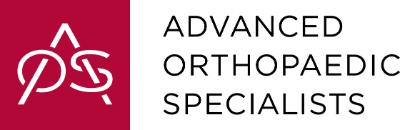 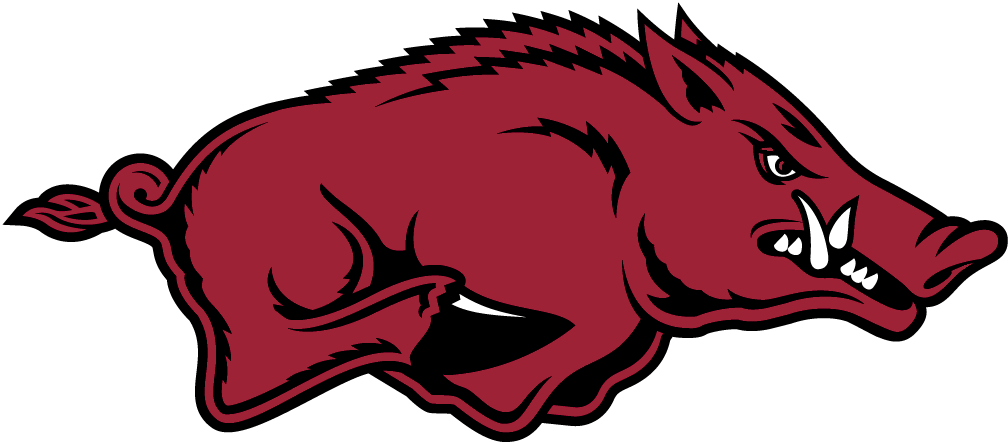 Distal Biceps Repair Rehab ProtocolPhaseROM/BraceTherapeutic ExercisePhase IWeek 0-290° posterior splint, neutral forearmWrist and hand exercise only: putty, marbles, gripper, band digital extension, stretching, dexterity, ball squeezePhase IIWeeks 2-8Hinged brace fittedWeeks 2-3: 45°-full flexionWeek 4: 30°-full flexionWeek 5: 20°-full flexionWeek 6: 10°-full flexionRotator cuff isometrics, periscapular AROM/coordination, wrist and hand gripper/band strengtheningWeeks 3-4: initiate AAROM elbow flexion and supination, progress to PROM extensionWeeks 5-6: initiate tricep isometrics, PROM by PTNo resisted elbow flexion or supinationPhase IIIWeeks 8-12Week 8: Full ROMDiscontinue brace if adequate motor controlInitiate isotonics: light triceps, wrist flexors/extensors, rotator cuff/periscapular increasing 1lb/weekInitiate UBE, AROM elbow all planes, progress PROM by PTPhase IVWeeks 12-16Stretching to toleranceNo braceInitiate bicep isotonics, progress stretching as tolerated, continue strengthening of shoulder/wrist/handPhase VWeeks 16-20Stretching to toleranceNo braceInitiate light bicep isotonics, continue prior phases flexibility and strengthening, initiate two-hand plyometrics (i.e. chest pass with ball)Phase VIWeeks 20+Stretching to toleranceNo braceSport and work specific training